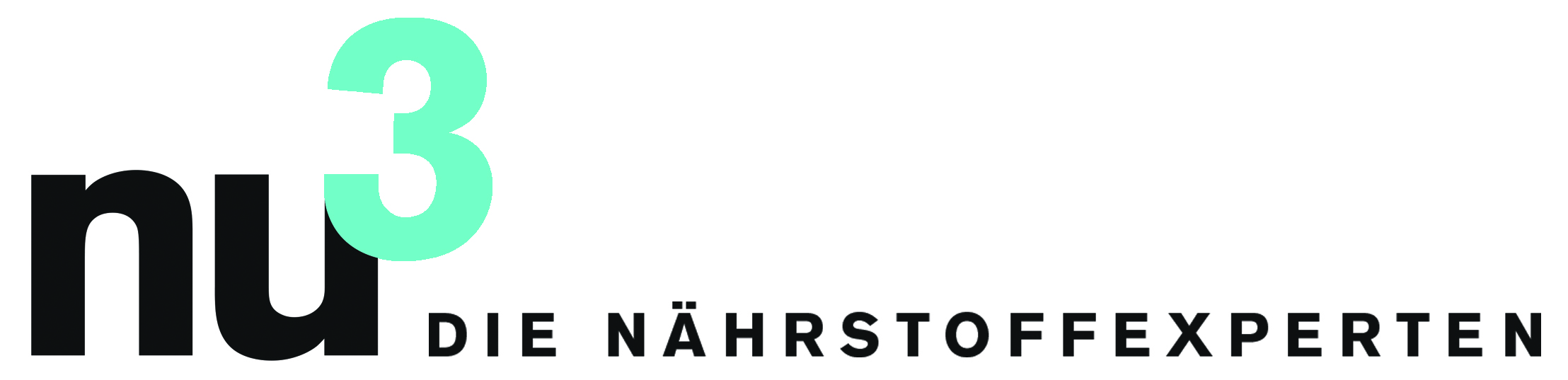 PRESSEMITTEILUNGnu3 versendet auch mit HermesBerlin, 10.4.2015. Die Hermes Logistik Gruppe Deutschland (HLGD) ist zusätzlicher Versanddienstleister von nu3 und übernimmt in Teilen die Distribution sowie den Versand von Retouren.Mit dem weiteren Logistikpartner haben die Kunden die freie Wahl, wie ihr nu3 Paket zu ihnen nach Hause kommen soll.Dr. Robert Sünderhauf, Geschäftsführer der nu3 GmbH: „Bei der Wahl eines weiteren Logistikpartners hat uns Hermes durch sein gutes Netz an PaketShops und durch individuell zugeschnittene Lösungen überzeugt. Für unsere Kunden ist beispielsweise die künftige Wunsch-Zeitfenster-Zustellung ein echter Vorteil“. „Es freut mich, dass wir mit nu3 einen erfolgreichen Onlinehändler davon überzeugen konnten, beim Versand künftig auf Hermes zu setzen“, sagt Thomas Horst, Geschäftsführer Sales bei der HLGD.Kunden von nu3 profitieren bei Hermes-Sendungen von verschiedenen Versandservices: So werden für jede Sendung bis zu vier Zustellversuche an der Haustür durchgeführt. Wann die Sendung kommt, verraten die Hermes-Paketankündigung und die Sendungsverfolgung in Echtzeit.Für den Retourenversand stehen den Kunden zudem deutschlandweit über 14.000 Hermes PaketShops zur Verfügung.Pressekontakt:Michael DivéLeiter UnternehmenskommunikationEmail: michael.dive@nu3.deTelefon: +49 (0) 30 / 340 443 857Über Hermes:Die Hermes Logistik Gruppe Deutschland (HLGD) mit Sitz in Hamburg ist einer der größten Paketdienstleister Deutschlands. Das Unternehmen ist bundesweit an 63 Standorten vertreten und verfügt mit mehr als 14.000 PaketShops über das größte nationale PaketShop-Netz Europas. Die HLGD ist eine von zwölf Gesellschaften der international tätigen Hermes Gruppe, die zur Otto Group gehört. Im Geschäftsjahr 2013 erhöhte die Hermes Gruppe ihren Gesamtumsatz auf 2.083 Millionen Euro. Die Zahl der Mitarbeiter stieg auf 11.814 an. Hermes ist in ganz Europa aktiv und mit eigenen Gesellschaften in UK, Russland, Italien und Österreich vertreten.Über nu3 – DIE NÄHRSTOFFEXPERTEN:nu3 ist Europas führender Anbieter für intelligente Ernährung. Im Online-Shop finden Kunden für ihr Ziel und ihre Philosophie das passende Produkt in den Bereichen Abnehmen, Naturkost, Sport, Gesundheit und Schönheit. Das nu3-Expertenteam aus Ökotrophologen, Sportwissenschaftlern und Medizinern sucht ständig innovative Produkte für das wachsende Sortiment mit aktuell rund 6.500 Artikeln. nu3 beschäftigt rund 150 Mitarbeiter und ist in 12 Ländern aktiv. http://www.nu3.de